12 lead EKGClinical IndicationsPROCEDURE GUIDELINES***Higher level providers are responsible for lower level treatments***2,3EMT and AEMT providers may perform these procedures if credentialed with the appropriate OM.Suspected cardiac patientSuspected tricyclic overdoseElectrical injuriesSyncopeSuspected hyperkalemiaR-EMR E – EMTA-AEMTP-PARAMEDIC**M-Medical Control **If patient is unstable, definitive treatment is the priority.  If patient is stable, perform 12-lead EKG.Prepare EKG monitor and connect patient cable with electrodes.Enter the required patient information (age, etc) into the 12-lead device.Expose chest and prep as necessary.  Modesty of the patient should be respected.Apply leads using the following landmarks: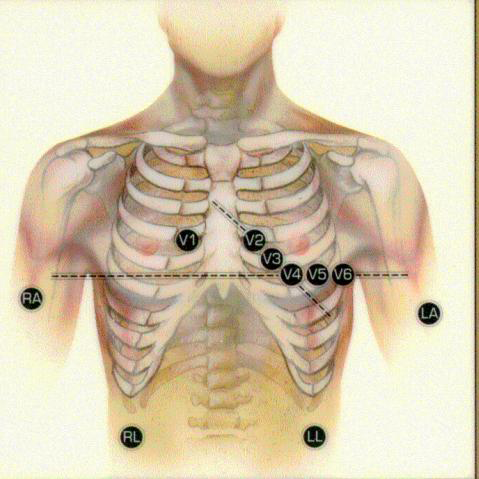       RA- right arm, LA- left arm, RL- right leg, LL- left leg      V1- 4th intercostal space (ICS) at right sternal border      V2- 4th ICS at left sternal border      V3- Directly between V2 and V4      V4- 5th ICS at midclavicular line      V5- Level with V4 at left anterior axillary line      V6- Level with V5 at left midaxillary line      Instruct patient to remain still, and acquire EKGTransmit EKG to medical control if transmission is possible.Continue with EKG monitoring if appropriate.Evaluate for rate, rhythm and signs of acute ischemia.Document the procedure, time and results on the patient care report (PCR).Attach a copy of the 12-lead EKG to the PCR.P2,3** Discuss EKG interpretation with Medical Control if MI is suspected  **M